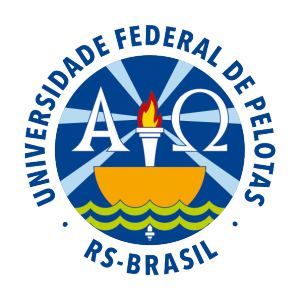  MINICURSO DE TÉCNICAS DE PINTURA EM MDF	A PRAE está divulgando a lista de alunos que foram selecionados para esta turma do MINICURSO DE TÉCNICAS DE PINTURA EM MDFOs alunos que se inscreveram e não foram selecionados em razão do limite de vagas, serão convidados posteriormente a participarem do grupo de produção, com oficinas livres.  Caso o aluno tenha sido selecionado e não possa participar, solicitamos que entre em contato pelo email: nupadi.prae@gmail.comTURMA DIA  18/10/2019Material que deverá trazer :Placas de mdf, ou caixinhas (para praticar as técnicas desejadas), Papel fantasia (papel de presente que tenha imagens de flor, pássaros, etc…),Tinta de artesanato nas cores preferida, mais a cor branca, Pincel médio, esponja, escova de dente velha, rolo pequeno de pintura, Pano, pote (para lavar os pinceis).  LOCAL: Sala 211, Almirante Barroso, 1202.HORÁRIO: Das 14h00h às 17:00hRaquel de Oliveira18201142Dara de Moraes Blois19100166Marcelo Lopes Lima19201096Gabrielle Gois da Silva18101724Moisés Roque da Silva Lelis19200021Ângelis Machado19101734Diogo Trade Oliveira Gomes17100058Caroline Pereira Castro16200593Jair borges19200458Gabriel Guimarães dos Santos18104428Cilene Espindola Freire19102470MARIA ANTONIA SANTOS FLORES18200489